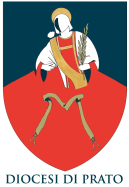 Autorizzazione alla partecipazioneal Pellegrinaggio Diocesanodei cresimati e cresimandi ad Assisi.(15 aprile 2023)I sottoscritti ..............................................................e..........................................................................genitori di......................................................................, nato a……………………………...il…………....................residente a………………………………………….in Via…………………………………………………..presa visione del programma del Pellegrinaggio Diocesano ad Assisi che si svolgerà il 30 marzo 2019D I C H I A R A N Odi esserne a conoscenza e di autorizzare il/la proprio/a figlio/a a parteciparvi, sollevando espressamente gli accompagnatori da ogni responsabilità per fatti e/o circostanze che dovessero verificarsi per il mancato rispetto delle disposizioni impartite dagli organizzatori del pellegrinaggio e/o dalle catechiste/i e per gli infortuni derivanti dall'inosservanza di ordini o prescrizioni. Dichiarano che il proprio figlio/a: o Non È affetto da alcun tipo di allergia; o È affetto da allergia al: ..………………………………………………………………………………………………………; o È affetto da allergia/intolleranza alimentare …………….………………………..............................................DELEGANOgli accompagnatori ad adottare, inoltre, le disposizioni necessarie in caso di urgenti motivi di salute.DATA…………………        FIRMA DI ENTRAMBI I GENITORI: .............................................................                                                                                                             .............................................................Numero di telefono di uno dei genitori……………………………………………………………………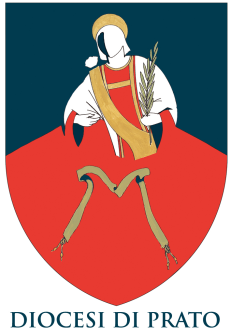 DA COMPILARE SE IL MODULO E’ FIRMATO DA UN SOLO GENITOREIl sottoscritto, consapevole delle conseguenze amministrative e penali per chi rilasci dichiarazioni non corrispondenti a verità, ai sensi del DPR 445/2000, dichiara di aver effettuato la scelta/richiesta in osservanza delle disposizioni sulla responsabilità genitoriale di cui agli artt. 316, 337 ter e 337 quater del codice civile, che richiedono il consenso di entrambi i genitori.Luogo e data , ..............................		Firma di un genitore .................................................................INFORMATIVA SULLA TUTELA DEI DATI PERSONALI (art. 13 Regolamento Europeo n. 679/2016 e art. 6 Decreto Generale della CEI)Il trattamento dei dati personali acquisiti dalla Diocesi di Prato (da ora in avanti denominata più semplicemente Diocesi), ente ecclesiastico civilmente riconosciuto, come per quelli già raccolti in data antecedente il 25 maggio 2018 avverrà nel rispetto delle garanzie previste dall’ordinamento canonico (Decreto generale della Conferenza Episcopale Italiana del 25 maggio 2018) e tenuto conto del Regolamento UE 679/2016, precisando quanto segue: a) FINALITÀ DEL TRATTAMENTO – Le foto ed i video del figlio/della figlia saranno trattati unicamente per:1)	dare evidenza delle attività promosse nel pellegrinaggio diocesano dei cresimandi e cresimati al quale ha partecipato il figlio/la figlia, anche attraverso pubblicazioni cartacee (Settimanale La Voce), nonché la pagina web e i “social” e la televisione;2)	finalità di archiviazione e documentazione delle attività promosse dall’Ufficio Catechistico Diocesano.b) MODALITÀ DEL TRATTAMENTO DEI DATI PERSONALI – Le foto e i video acquisiti:1)	sono trattati, manualmente ed elettronicamente, dal titolare del trattamento, ove designato dal responsabile del trattamento, e dai responsabili e incaricati preposti ad attività connesse e sono sottoposti a idonee procedure di sicurezza. La Diocesi si impegna ad adottare la protezione delle immagini pubblicate sulla pagina web e i “social”;2)	non sono sottoposti ad alcun processo decisionale automatizzato o di profilazione.c) CONFERIMENTO DEI DATI E RIFIUTO – Il consenso è facoltativo per autorizzare la Diocesi a svolgere le attività descritte al punto a) e in mancanza del consenso esplicito le foto e i video non saranno trattati. La revoca del consenso non pregiudica la liceità del presente trattamento basato sul consenso prima della revoca.d) COMUNICAZIONE DEI DATI – Le foto e i video possono venire a conoscenza esclusivamente dal titolare del trattamento dei dati, ove designato dal responsabile del trattamento e dagli incaricati del trattamento e potranno essere comunicati, per realizzare tali finalità, ad altri enti della Chiesa cattolica, come le Diocesi, le Parrocchie e altre persone giuridiche canoniche. Salvo il consenso dei genitori, non sono comunicati né diffusi né trasferiti all’esterno.e) TRASFERIMENTO DEI DATI ALL’ESTERO – Le foto e i video non sono trasferiti verso paesi dell’Unione Europea o verso paesi terzi rispetto a quelli dell’Unione Europea o ad un’organizzazione internazionale.f) CONSERVAZIONE DEI DATI – Le foto ed i video sono conservati per il periodo necessario rispetto alle legittime finalità per le quali sono stati raccolti.g) TITOLARE DEL TRATTAMENTO – Il titolare del trattamento è la Diocesi di Prato, con sede in Prato in Piazza Duomo n. 48 e può essere contattato l'Ufficio Catechistico Diocesano per ogni informazione, richiesta ed esercitazione dei propri diritti pertinenti questo trattamento tramite e-mail catechesi@diocesiprato.it.h) DIRITTI DELL’INTERESSATO – In ogni momento, i genitori possono esercitare i diritti:1) di accesso, rettifica, integrazione, correzione, annotazione, opposizione, cancellazione e portabilità dei dati, nonché chiedere la limitazione del trattamento, salvo quanto previsto nell’art. 8, § 8, del Decreto generale del 25 maggio 2018; 2) di revocare il proprio consenso in qualsiasi momento, salvo quanto previsto nell’art. 8, § 8, del Decreto generale del 25 maggio 2018, e salvo quanto previsto alla lett. c) della presente informativa;3) di presentare reclamo all’autorità di controllo.L’esercizio dei premessi diritti può essere esercitato mediante comunicazione scritta da inviare alla Diocesi tramite e-mail, come già indicato al punto g).I genitori dichiarano di aver letto e compreso in ogni suo punto l’informativa che precede.Luogo e data__________________ Firma di entrambi i genitori _________________________       _________________________________                  DA COMPILARE SE IL MODULO E’ FIRMATO DA UN SOLO GENITOREIl sottoscritto, consapevole delle conseguenze amministrative e penali per chi rilasci dichiarazioni non corrispondenti a verità, ai sensi del DPR 445/2000, dichiara di aver effettuato la scelta/richiesta in osservanza delle disposizioni sulla responsabilità genitoriale di cui agli artt. 316, 337 ter e 337 quater del codice civile, che richiedono il consenso di entrambi i genitori.Luogo e data , ..............................		Firma di un genitore .......................................................................